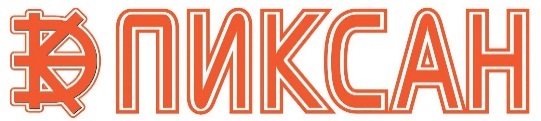 АО НПО «ЭЛКОМ» г. КазаньАНКЕТАдля подбора окрасочных (ОК) и окрасочно-сушильных камер (ОСК)Что Вам требуется:	 - окрасочная камера;	 - окрасочно-сушильная камера;	 - транспортная система (конвейер, тележка, др.);	 - рекуператор тепла;	 - автоматическая установка порошкового пожаротушения.Забор приточного воздуха:  - из атмосферы,  - из цеховой приточной вентиляции.Тип окрасочной камеры:     	 - открытая, 	 - закрытая.Фильтр удаляемого воздуха в ОК (в ОСК всегда сухие фильтры): - гидро фронтальный	 - гидро с омываемым полом, 	 - сухой.Вытяжка воздуха.Для камер с сухими фильтрами:	 - через пол и приямок. Уровень пола камеры и цеха совпадают, - через пол и металлическое основание камеры. Пол камеры приподнят, - через боковые стены. Уровень пола камеры и цеха совпадают,Внутренние размеры камеры (длина х ширина х высота), мм: 	Камера должна быть оборудована:	 -  воротами;      - открытыми проемами.Размеры ворот или открытых проемов, (ширина х высота) мм: 	Количество ворот или открытых проемов, шт. 	Требуется ли перегородка посередине камеры: 	 - да, 	 - нет.Требуется ли приямок для окраски изделий снизу:	 - да, 	 - нет.Размер приямка (длина х ширина х высота), мм: 	Основные характеристики изделий:Просим указывать размеры изделий в том положении, в котором они будут находиться в камере.Максимальное количество деталей в камере, шт. 	Максимальная площадь окрашенной поверхности изделий, одновременно находящихся в камере, кв. м 	Способ загрузки изделий в камеру:  - вручную,    - на тележке,    - конвейером. - другое 	Тележка: - на резиновом ходу,	 - рельсовая ручная, - рельсовая с электроприводом. Тип привода: 	 - тросовый,    - цепной,     - электродвигатель на тележке,    - без привода.Конвейер: - непрерывный,	 - периодический. - верхний:скорость движения, м/мин 	расстояние между подвесками, мм 	максимальная нагрузка на подвеску, кг 	длина трассы, м 		приложите схему трассы.	    - ленточный горизонтальный  или   - сеточный горизонтальный:скорость движения, м/мин 	ширина ленты (сетки), мм 	длина конвейера по осям барабанов 	максимальная нагрузка на п. м., кг. 	 Другое: 	Температура воздуха в цехе зимой _____________ оС,  летом _______________ оСТемпература сушки _____________ оСПрименяемые лакокрасочные материалы 	Максимальный расход ЛКМ, кг/час 	Количество маляров в камере, чел. 	Класс лакорасочного покрытия: - 1,    - 2,    - 3,    - 4,  - 5,    - 6,    - 7,    - не нормирован, - другое 	Выделяются ли при окраске и сушке вещества, которые могут образовать взрывоопасную смесь с воздухом? 	 - да, 	 - нет.Выделяются ли при окраске и сушке токсичные вещества:	 - да, 	 - нет.Класс взрывоопасной зоны, в которой будет устанавливаться оборудование: - класс 2,	 - В-1а, 	 - В-1б,	 - невзрывоопасное, - не известен, 	 - определит проектная организация, - другое 	Режим работы оборудования: - 1 смена, 	 - 2 смены,	 - 3 смены,	 - другое 	.На какой энергии должны работать теплообменники:	 - природный газ давлением ___МПа, 	 - пар давлением ____МПа,	 - электроэнергия, резерв ______кВт, 	 - вода температурой _______°С,	 - дизельное топливо,	 - другое 	Приложите планировку (если имеются ограничения по площади).Какой бюджет запланирован  на приобретение оборудования 	Когда планируете заключение договора 	Когда планируется ввести оборудование в эксплуатацию? ______________________Выберете предпочтительный способ формирования цены оборудования:	 - с НДС;    - без НДС;  - не имеет значения.Как принимается решение о покупке: - по результатам эл. торгов согласно ФЗ-223,    - по результатам эл. торгов согласно ФЗ-44,   - решением заказчика; - другое 	Требуется ли предоставление банковской гарантии на аванс:  - да,    - нет ,    - пока неизвестно.Дополнительные требования 	Чем вызвана необходимость в приобретении оборудования? Название Вашей организации: 	Руководитель проекта, ФИО: 		должность 	 тел. 	Контактное лицо, ФИО: 		должность: 	тел.	Почтовый адрес:	Откуда Вы о нас узнали	Руководитель проекта				/			/	подпись	расшифровка подписиЗаполненную анкету Вы можете направить нам                                     по эл/почте marketing@npo-elcom.ru	№Длина, ммШирина, ммВысота, ммМасса, кгМатериал12345